										Kinnitatud.										Agu Laius										KÜSK juhataja										/allkirjastatud digitaalselt/	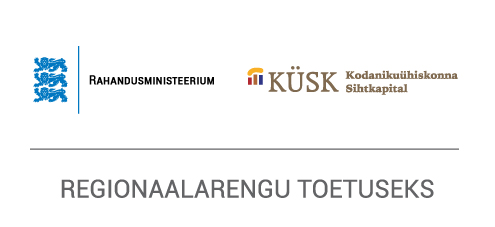 (täidab maavalitsus)   		Kohaliku omaalgatuse programm 2016sügisvoorSISULISE ARUANDE VORMMeede 1 – kogukonna areng Kohustuslikud lisad: Lisa 1. Kuluaruanne meede 1 kuluaruande vormil.Lisa 2. Pangakonto väljavõte projektikulude väljamaksete tõendamiseks.Lepingu numberAruanne esitatudProjekti nimiProjekti nimiProjekti elluviimise tegevuspiirkond Projekti elluviimise tegevuspiirkond Projekti periood(projekti alguse- ja lõpukuupäev)Projekti periood(projekti alguse- ja lõpukuupäev)Projekti periood(projekti alguse- ja lõpukuupäev)Toetuse saaja(juriidiline nimi)Reg-koodVeebilehekülgE-kiriProjektijuhi nimiTelTelE-kiriE-kiri1. Statistiliste  näitajate muutusedTuludAastal 2015Projekti lõpukuupäevale eelnenud majandusaastal1.1 Teenitud omatulu  (liikmemaksud, annetused, teenuste ja toodete müük) (Kantakse maavalitsuse aruandesse)2. Projekti teavitus (Kuidas on kasusaajaid, kogukonda ja avalikkust teavitatud KOP programmist, elluviidud projektist, selle tegevustest ja tulemustest? Lisage teavitamise kuupäev, võimalusel viited,  lingid)2. Projekti teavitus (Kuidas on kasusaajaid, kogukonda ja avalikkust teavitatud KOP programmist, elluviidud projektist, selle tegevustest ja tulemustest? Lisage teavitamise kuupäev, võimalusel viited,  lingid)Teavituse sisu (lühidalt)Teavitusviis ja –kanal, kuupäev3. Projekti eesmärk ja tulemuslikkus3. Projekti eesmärk ja tulemuslikkus3.1 Eesmärgi saavutamine, tulemuste kokkuvõte (Kuidas projekt oma eesmärgi täitis? Millised tulemused saavutati? Kuidas projekti elluviimine suurendas kogukonnaliikmete aktiivsust kohaliku elu edendamisel, tugevdas kogukonna identiteeti, soodustas koostööd ja suhtlemist, andis kogukonna liikmetele uusi teadmisi ja oskusi?) 3.1 Eesmärgi saavutamine, tulemuste kokkuvõte (Kuidas projekt oma eesmärgi täitis? Millised tulemused saavutati? Kuidas projekti elluviimine suurendas kogukonnaliikmete aktiivsust kohaliku elu edendamisel, tugevdas kogukonna identiteeti, soodustas koostööd ja suhtlemist, andis kogukonna liikmetele uusi teadmisi ja oskusi?) 3.2 Projekti elluviimisest saadav kasu kogukonnale ja kasusaajatele (Kirjeldage, millist kasu sai kogukond projekti elluviimisest projekti lõpuks. Keda peate projekti kasusaajateks? Kuidas kaasasite projekti elluviimisesse kogukonda ja kasusaajaid? Millist tagasisidet olete saanud kogukonnalt ja kasusaajatelt?) 3.3 Projekti tulemuste jätkusuutlikkus ja mõju (Kirjeldage, kuidas hindate projekti tulemuste edasikestmist järgnevatel aastatel? Milliseid jätkutegevusi on vaja mõju kestmiseks? Kuidas elluviidud projekt aitab tulevikus kaasa kogukonnaliikmete osalusele kogukonna tegemistes? Kuidas kasvab ühingu võimekus?)  4. Tegevused ja väljundid4. Tegevused ja väljundid4.1 Tegevused4.1 TegevusedAeg(kuupäeva täpsusega)Projekti abikõlblikkuse perioodil elluviidud tegevused vastavalt taotlusvormis toodud tegevustele (elluviidud tegevuse sisu kirjeldus, tegevuse toimumist tõendava dokumendi kirjeldus ja nimetus)4.2 Väljundid (Kirjeldage, millised ise tehtud ja/või soetatud vahendid (mitu?), materjalid (tiraaž) jmt  tegevuste tagajärjel valmisid, missugused oskused, väärtused jms tegevuste tagajärjel omandati (inimeste arv?) Kuidas materiaalsete ja digitaalsete väljundite edasine avalik kasutus ja/ või töökorras hoidmine on tagatud? Nimetage vastutaja ja hoiustamise asukoht)4.2 Väljundid (Kirjeldage, millised ise tehtud ja/või soetatud vahendid (mitu?), materjalid (tiraaž) jmt  tegevuste tagajärjel valmisid, missugused oskused, väärtused jms tegevuste tagajärjel omandati (inimeste arv?) Kuidas materiaalsete ja digitaalsete väljundite edasine avalik kasutus ja/ või töökorras hoidmine on tagatud? Nimetage vastutaja ja hoiustamise asukoht)4.3 NäitajaKogus(mitu sisu poolest erinevat?NB! väljundite tiraaz esitatakse aruande väljundite peatükis)4.3.1 Läbi viidud kogukonnaliikmete teadmisi ja oskusi tõstvaid üritusi4.3.2 Läbi viidud koostööd ja kogukonnaidentiteeti tugevdavaid üritusi 4.3.3 Valminud arengu-kavasid, uuringuid, küsitlusi, analüüse, trükiseid4.3.4 Rajatud ja/või korrastatud avalikus kasutuses olevad objekteArv4.3.5 Kogukonnaliikmete teadmisi ja oskusi tõstvatel üritustel osalejaid4.3.6 Koostööd ja kogukonnaidentiteeti tugevdavatel üritustel osalejaid5. Hinnang koostööle omavalitsusega   (Kirjeldage lühidalt, millistes tegevustes ja kuidas tegite koostööd omavalitsusega? Mis selles koostöös läks hästi, mis halvemini? Millised on teie ootused edasisele koostööle?)6. Hinnang projekti elluviimisele  (Kuidas kulges projekti elluviimine? Kas toimusid muudatused, kuidas probleeme lahendati? Milliseid uusi ideid tekkis? Mida planeeritust enam saavutati? Mis jäi vajaka?)7. Projekti dokumentatsioon (Kirjeldage, kuidas toimub projektiga seotud  dokumentide säilitamine,  missugused kaustad avasite, kuidas on need süstematiseeritud, kus asuvad, kes vastutab nende säilitamise eest) 8.  Toetuse saaja tagasiside8.  Toetuse saaja tagasiside8.  Toetuse saaja tagasisideTaotlemine ja aruandlus.Hinne   1 – 5 (5 = väga hea)Toetuse saaja hinnang, selgitused ja soovitused KOP rakendamisel.8.1. Hinnang  taotlemise tingimustele ja korrale (KOP programmdokument)8.2. Hinnang   taotlusvormidele8.3. Hinnang aruandluse kohta8.4. Muud kommentaarid ja soovitusedXAruande kinnitus: kinnitan, et aruanne on esitatud õigetel vormidel ja sisaldab nõutud lisasid.Aruande kinnitus: kinnitan, et aruanne on esitatud õigetel vormidel ja sisaldab nõutud lisasid.Aruande kinnitus: kinnitan, et aruanne on esitatud õigetel vormidel ja sisaldab nõutud lisasid.Esindusõigusliku isiku nimiAmet / volikiri (lisatakse aruandele)Allkiri või digiallkiri